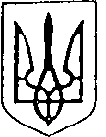 УКРАЇНАБільшівцівська селищна радаV сесія VIІI скликанняРІШЕННЯвід 28 травня  2021 року                                                                  смт. Більшівці№ 808Про виконання селищного бюджетутериторіальної громадиза  І квартал 2021  рокуЗа  І квартал 2021  року до селищного бюджету територіальної громади надійшло доходів загального та спеціального фондів з урахуванням трансфертів в сумі 10985,4 тис. гривень, що складає 111,7  відс. до затвердженого плану на вказаний період. Із загальної суми надходжень міжбюджетні трансферти склали 7542,2тис. гривень (базова дотація – 3093,6 тис. гривень, дотація з місцевого бюджету на здійснення переданих з державного бюджету видатків з утримання закладів освіти та охорони здоров`я за рахунок відповідної додаткової дотації з державного бюджету – 449,3 тис. гривень,  освітня субвенції з державного бюджету – 3929,3 тис. гривень та інші субвенції – 70 тис. гривень.) Доходів загального фонду (без урахування трансфертів) надійшло 3333,5 тис. гривень, що становить 101,8%  до затвердженого плану на цей період. Надходження податку на доходи фізичних осіб (питома вага у доходах загального фонду становить 52,8 відс.) склали 1762,7 тис. гривень і зросли проти надходжень минулого року (у співставних умовах)  на 425,7 тис. гривень.      До спеціального фонду надійшло доходів (без урахування трансфертів) у сумі 109,7 тис. гривень, що становить 121,7  відс. до затвердженого плану на цей період. 		Видатків загального та спеціального фондів проведено в сумі 10788,6 тис. гривень, у тому числі по загальному фонду – 10726,8 тис. гривень, по спеціальному – 61,8 тис. гривень. Видатки соціального спрямування у видатках загального фонду складають 83,8 відс. (8984,9 тис. гривень), з них на утримання закладів освіти – 74,6  відс. (8005,2 тис. гривень), охорони здоров’я – 2,4 відс. (263,4 тис. гривень), культури – 4,8 відс. (514,3 тис. гривень), соціальний захист —1,8 відс. (202,0 тис.гривень). Із обсягу видатків загального фонду видатки по захищених статтях склали  10150,8  тис. гривень або 94,6 відс., з яких: на виплату заробітної плати спрямовано 9168,5 тис. гривень або 85,5 відс., на оплату комунальних послуг та енергоносіїв – 881,3 тис. гривень (8,2 відс.), на інші захищені статті – 101 тис. гривень (0,9 відс.). Керуючись статтями 24 та 80 Бюджетного кодексу України, статтею 26 Закону України «Про місцеве самоврядування в Україні» та враховуючи наведене, селищна рада  вирішила: 1. Інформацію відділу фінансів щодо виконання селищного бюджету  за І квартал 2021  року  взяти до уваги. 2. Затвердити звіт про виконання селищного бюджету за І квартал 2021   року  згідно з додатком 1. Більшівцівський селищний голова		                   Василь СаноцькийДодаток 1  до рішення V сесії VIІI скликання від 28.05.2021 року № 808Додаток 1  до рішення V сесії VIІI скликання від 28.05.2021 року № 808Додаток 1  до рішення V сесії VIІI скликання від 28.05.2021 року № 808ЗВІТпро виконання селищного бюджету Більшівцівської територіальної громади за І квартал 2021 рокуЗВІТпро виконання селищного бюджету Більшівцівської територіальної громади за І квартал 2021 рокуЗВІТпро виконання селищного бюджету Більшівцівської територіальної громади за І квартал 2021 рокуЗВІТпро виконання селищного бюджету Більшівцівської територіальної громади за І квартал 2021 рокутис.грн.КодКодНайменування доходів згідно із бюджетною класифікацією План на 2021рік з урахуван- ням змінВиконаннявідсоток виконанняЗагальний фонд1101000011010000Податок та збір на доходи фізичних осіб8 122,31 759,421,71102020011020200Податок на прибуток підприємств та фінансових установ комунальної власності 8,23,340,21301020013010200Рентна плата за спеціальне використання лісових ресурсів (крім рентної плати за спеціальне використання лісових ресурсів в частині деревини, заготовленої в порядку рубок головного користування)20,01404000014040000Акцизний податок з реалізації суб`єктами господарювання роздрібної торгівлі підакцизних товарів150,035,323,518010200-1801040018010200-18010400Податок на нерухоме майно, відмінне від земельної ділянки293,566,222,618010500-1801090018010500-18010900Плата за землю2 435,0546,722,51805000018050000Єдиний податок  3 660,0772,221,12101030021010300Частина чистого прибутку (доходу) комунальних унітарних підприємств та їх об`єднань, що вилучається до відповідного місцевого бюджету5,01,020,02108150021081500Адміністративні штрафи та інші санкції 1,30,430,82201250022012500Плата за надання інших адміністративних послуг20,07,839,02201260022012600Адміністративний збір за державну реєстрацію речових прав на нерухоме майно та їх обтяжень Адміністративний збір за державну реєстрацію речових прав на нерухоме майно та їх обтяжень 119,02201290022012900Плата за скорочення термінів надання послуг у сфері державної реєстрації речових прав на нерухоме майно та їх обтяжень і державної реєстрації юридичних осіб, фізичних осіб - підприємців та громадських формувань, а також плата за надання інших платних послПлата за скорочення термінів надання послуг у сфері державної реєстрації речових прав на нерухоме майно та їх обтяжень і державної реєстрації юридичних осіб, фізичних осіб - підприємців та громадських формувань, а також плата за надання інших платних посл4,52206000022060000Інші надходження  2208040022080400Надходження від орендної плати за користування цілісним майновим комплексом та іншим майном, що перебуває в комунальній власності 70,02,84,02209000022090000Державне мито  5,02213000022130000Орендна плата за водні об`єкти (їх частини), що надаються в користування на умовах оренди  місцевими радами1,01,6160,02406030024060300Інші надходження  13,3Разом доходів загального фонду (без трансфертів)14 791,33 333,522,54100000041000000Міжбюджетні трансферти загальногофонду 32 809,27 542,2145,14102010041020100Базова дотація12 374,23 093,625,04104020041040200Додаткова дотація з державного бюджету місцевим бюджетам на здійснення переданих з державного бюджету видатків з утримання закладів освіти та охорони здоров`я1 646,3449,327,34103390041033900Освітня субвенція з державного бюджету місцевим бюджетам18 604,63 929,321,14105120041051200Субвенція з місцевого бюджету на надання державної підтримки особам з особливими освітніми потребами за рахунок відповідної субвенції з державного бюджету45,16,614,64105390041053900Інші субвенції з місцевого бюджету14,51,06,94105500041055000Субвенція з місцевого бюджету на здійснення підтримки окремих закладів та заходів у системі охорони здоров`я за рахунок відповідної субвенції з державного бюджету124,562,450,1ВСЬОГО ДОХОДІВ загального фонду47 600,510 875,722,8Спеціальний фонд360,8109,772,51901000019010000Екологічний податок 21,52501010025010100Плата за послуги, що надаються бюджетними установами згідно з їх основною діяльністю 335,875,722,52501030025010300Плата за оренду майна бюджетних установ, що здійснюється відповідно до Закону України `Про оренду державного та комунального майна`25,012,550,0Разом доходів спеціального фонду (без трансфертів)360,8109,730,4Міжбюджетні трансферти спеціального фонду444,94105360041053600Субвенція з місцевого бюджету на здійснення природоохоронних заходів444,9ВСЬОГО ДОХОДІВ спеціального фонду805,7109,713,6Разом доходів загального та спеціального фондів (без трансфертів)Разом доходів загального та спеціального фондів (без трансфертів)Разом доходів загального та спеціального фондів (без трансфертів)15 152,13 443,222,7Разом доходів загального та спеціального фондівРазом доходів загального та спеціального фондівРазом доходів загального та спеціального фондів48 406,210 985,422,7КодНайменування видатківНайменування видатківПлан на 2020 рік з урахуван- ням змінВиконаннявідсоток виконанняЗагальний фондЗагальний фонд0100Державне управлінняДержавне управління7 346,71 322,318,01000ОсвітаОсвіта33 857,08 005,223,62000Охорона здоров`яОхорона здоров`я1 096,4263,424,03000Соціальний захист та соціальне забезпеченняСоціальний захист та соціальне забезпечення1 198,5202,016,94000Культура і мистецтвоКультура і мистецтво2 146,4514,324,05000Фізична культура і спортФізична культура і спорт65,06000Житлово-комунальне господарствоЖитлово-комунальне господарство1 157,0156,713,57000Правоохоронна діяльність та забезпечення безпеки державиПравоохоронна діяльність та забезпечення безпеки держави1 340,0133,410,08000Інша діяльністьІнша діяльність615,0129,521,1Разом видатків загального фондуРазом видатків загального фонду48 822,010 726,822,0ФінансуванняФінансуванняДефіцит (-) /профіцит (+)Дефіцит (-) /профіцит (+)1 221,51 221,5200000Внутрішнє фінансуванняВнутрішнє фінансування1 221,51 221,5208000Фінансування за рахунок зміни залишків коштів бюджетівФінансування за рахунок зміни залишків коштів бюджетів1 273,11 273,1208400Кошти, що передаються із загального фонду бюджету до бюджету розвитку (спеціального фонду)Кошти, що передаються із загального фонду бюджету до бюджету розвитку (спеціального фонду)-51,6-51,6Спеціальний фондСпеціальний фонд0100Державне управлінняДержавне управління25,014,256,81000ОсвітаОсвіта366,026,27,24000Культура і мистецтвоКультура і мистецтво10,610,6100,08000Інша діяльністьІнша діяльність455,710,82,4ВСЬОГО ВИДАТКІВ спеціального фондуВСЬОГО ВИДАТКІВ спеціального фонду857,361,87,2ФінансуванняФінансуванняДефіцит (-) /профіцит (+)Дефіцит (-) /профіцит (+)51,651,6208000Фінансування за рахунок зміни залишків коштів бюджетівФінансування за рахунок зміни залишків коштів бюджетів208400Кошти, що передаються із загального фонду бюджету до бюджету розвитку (спеціального фонду)Кошти, що передаються із загального фонду бюджету до бюджету розвитку (спеціального фонду)51,651,6ВСЬОГО ВИДАТКІВ загального і спеціального фондівВСЬОГО ВИДАТКІВ загального і спеціального фондів49 679,310 788,621,7